Математическая   сказка "Колобок". Цель:  1. Образовательная –   учить различать и называть геометрические фигуры (круг, квадрат, треугольник); закрепить понятия размера: большой – маленький, закрепить умение восстанавливать последовательность событий - сначала, потом; продолжить учить классифицировать предметы по форме, цвету, размеру.2. Развивающая – развивать у детей мышление, воображение, память, внимание, самостоятельность.3. Воспитательная – воспитывать отзывчивость, желание помогать другим.  Оборудование и материал:                                                                                                              Костюмы: Колобка, Зайца, Волка, Медведя, Лисы, бабушки и дедушки.  Бумажный ковер и набор геометрических фигур для его украшения, конвертики  с геометрическими фигурами, домики с разноцветными окошками, кленовые листья, еловые шишки, корзинка с морковкой. 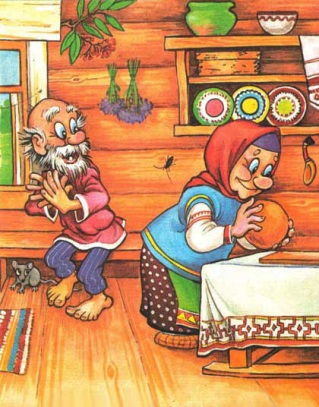 Жили-были старик со старухой. Вот и говорит старик старухе: «Поди-ка, старуха, по коробу поскреби, по сусеку помети, не наскребешь ли муки на колобок». Взяла старуха крылышко, по коробу поскребла, по сусеку помела и наскребла муки горсти две. Замесила муку на сметане,   испекла бабушка Колобок красивый, румяный. Скучно Колобку одному дома лежать. И решили тогда бабушка и дедушка гостей пригласить.                                          Бабушка  говорит Колобку:  «Покатился бы ты, Колобок, в город, в детский сад, ребят бы к нам в гости позвал».                                                                     Колобок полежал, полежал, взял да и покатился  по дорожке и оказался в большом городе, в нашем детском саду.   Огляделся Колобок по сторонам и заплакал.  Ребята  спросили  его, чем  они ему помочь.                                                                                                                 Колобок  плачет:  «Бабушка и дедушка  меня  с гостями на праздник ждут, а мне в городе страшно – везде машины едут, как мы до леса доберемся?» Ребята сказали: «Не печалься, Колобок, мы тебе поможем. Пойдем все вместе  по этой дорожке и выйдем на полянку, где живет Заяц». Катится колобок по дороге,  из леса навстречу  им  заяц.                                                                         Заяц говорит: «Колобок, Колобок, я тебя съем!» Испугался Колобок Зайца.              А ребята  просят:  «Не ешь его, Зайчик, нас бабушка с дедушкой в гости ждут».                                                                                                                           Заяц согласился отпустить  Колобка, если  они его задания выполнит.                                      «Нужно взять конвертики, а в них лежат детали. Давайте поможем   собрать кружки» - сказал Заяц.  / Дети собирают круги из частей, на каждого ребёнка свой конверт/    Дети выполняют задание. 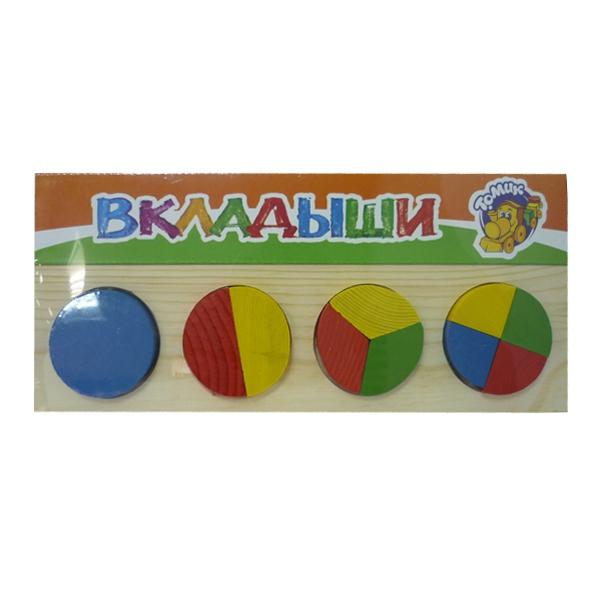 Заяц  поблагодарил  ребят: « Молодцы, с этим заданием вы справились. Теперь задание потруднее.   Давайте  сделаем все круги разного цвета. Возьмите карандаш такого цвета, какого у вас конверт. Раскрась круг».     Дети выполняют задание. 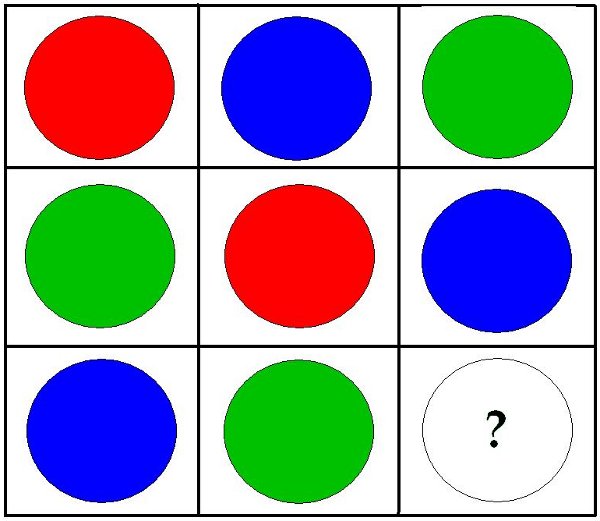 Ребята помогли Колобку,  и это задание вы правильно выполнить.                                                      «Посмотрим, сможете ли вы ответить на мои вопросы?  Слушайте внимательно».                                                                                                                      Заяц задает следующее задание: «Здесь у домиков разноцветные  окошки.                                                            - Назовите, какого они цвета? /Дети, называют/.                                                                                    - Какие фигуры в окошках? /Круг, квадрат, треугольник/.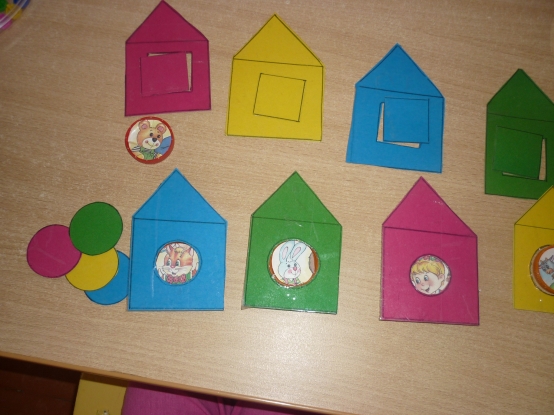  «Колобок, какие у тебя, друзья умные, со всеми заданиями справились. Отпущу  тебя, и гостинцы бабушке с дедушкой пошлю» - сказал Заяц и  дает Колобку корзину с морковкой.   И покатился по дороге Колобок  – только заяц его и видел! Катится колобок, а навстречу ему волк: «Привет, ребятишки, девчонки и мальчишки! Идите своей дорогой я вас не трону, а вот Колобка – съем».                                                                                                                                     А ребята попросили: «Волк не ешь Колобка. Мы вместе идем в гости к бабушке и дедушке».                                                                                                    Волк обрадовался: «В гости? Ну, хорошо, отпущу Колобка, если сумеете выполнить мои задания.  Я  хочу, чтобы вы выложили из геометрических фигур узор на моем  ковре».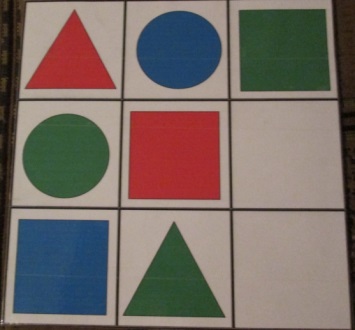 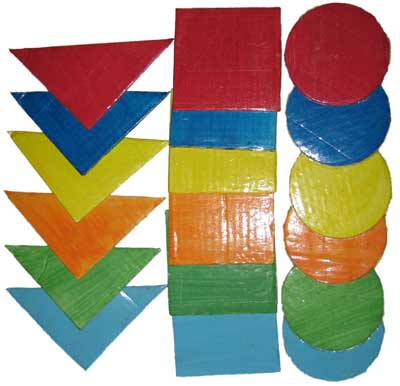 Коллективная работа по украшению бумажного ковра геометрическими фигурами.                                                                                                                 «Здорово вы мне ковер украсили. Передайте от меня бабушке и дедушке подарочек – листочки кленовые» - сказал Волк. И покатился по дороге Колобок  – только волк  его и видел!                                                                 Прикатился  Колобок на полянку, а на полянке Медведь сидит на пеньке.             «Колобок, Колобок, я тебя съем» - сказал Медведь.                                                   Ребята  попросили: «Медведь, не ешь  Колобка,  мы в гости к бабушке и дедушке торопимся».                                                                                                Медведь согласился, если ребята  выполнят его задания.                                           «В реке плавают рыбки,  разные, большие и маленькие. А давайте наловите рыбок,  ведь медведи любят рыбу. Только складывать  вы будите  рыбку в корзинки разного цвета. Раз, два, три, рыбку налови».   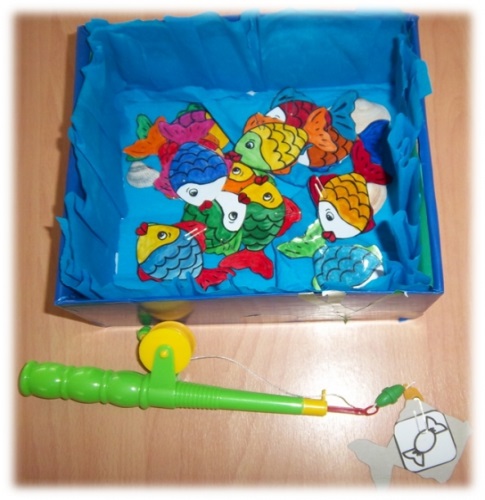 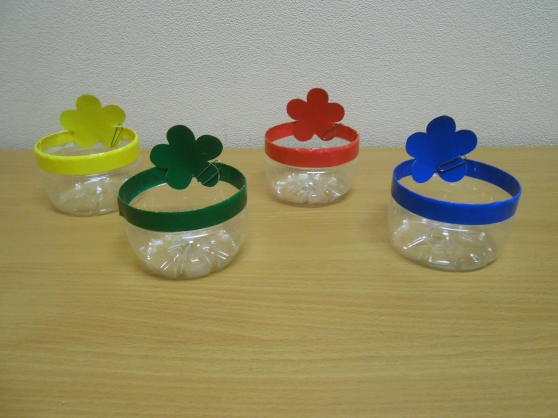  Медведь обрадовался, что ребята справились: «Какие умные ребята. А вот попробуйте отгадать мои загадки.                                                                                  Сколько ушек  у котенка?                                                                                              Сколько лап  у медвежонка?                                                                                                                            Сколько пальцев у ребенка?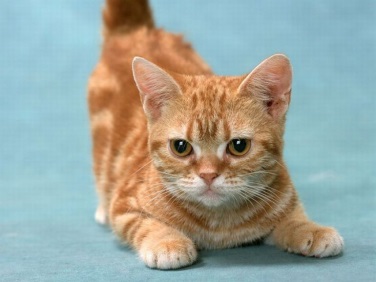 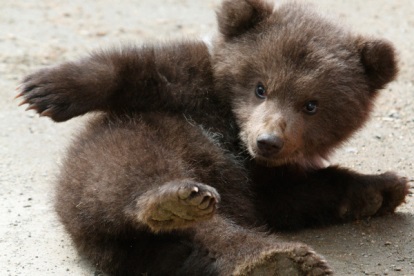 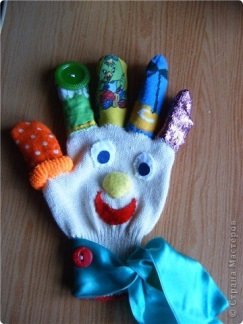  «Ну что ж, поторопитесь в гости. От меня отнесите бабушке и дедушке шишек еловых для самовара, чтобы чай получился ароматным» - сказал Медведь. И опять покатился Колобок  – только медведь его и видел! Катится колобок, навстречу ему лиса посреди поляны под деревом сидит.                                        «Какой аппетитный Колобок! Колобок, Колобок, я тебя съем» - сказала Лиса.  Ребята  просят Лису отпустить Колобка: «Мы все вместе в гости к бабушке и дедушке идем».                                                                                                                 Лиса согласилась:  «Отпущу, если вы со мной поиграете».                                                        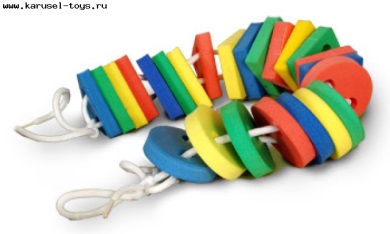 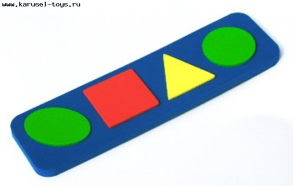  Дети продолжают логическую цепочку из геометрических фигур.                             «Молодцы, замечательно играли!   Колобка не отпущу и вас всех у себя оставлю» - сказа Лиса.                                                                                           Колобок предложил: «Лисонька, хочешь, пойдем с нами. Бабушка напечет вкусных пирогов и всех душистым чаем угостит».                                                      Лиса соглашается и пошли они все вместе по дорожке, пришли к домику бабушки и дедушки. А те их давно у порога ждут - дожидаются.                                Бабушка сказала:  «Здравствуйте, ребята! Очень рады вас видеть. Молодцы, что и Лисичку в гости с собой привели. Милости просим и приглашаем всех за стол. Я пироги испекла, чай вкусный приготовила».                                         «Садитесь к столу, гости дорогие» - сказал Дедушка.